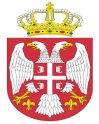 Република СрбијаАутономна Покрајина Војводина							ОПШТИНСКА УПРАВА ОПШТИНЕ ОЏАЦИ       			Одељење за урбанизам, стамбено-комуналне и имовинско-правне послове   		Број: ROP-ODZ-18820-ISAW-2/2022Заводни број: 351-633/2022-01Дана: 28.10.2022. године      О Џ А Ц ИОдељење за урбанизам, стамбено-комуналне и имовинско-правне послове, поступајући по захтеву Електродистрибуција Србије доо Београд, огранак Електродистрибуција Сомбор Сомбор, Апатински пут бб за издавање Решења о одобрењу извођења радова, на основу члана 8ђ., 134. и 145. став 1. Закона о планирању и изградњи („Сл.гласник РС“, број 72/09, 81/09-испр., 24/2011, 121/2012, 42/2013- одлука УС, 50/2013- одлука УС, 98/2013-одлука УС, 132/2014, 145/14, 83/18, 31/19, 37/19 др закон, 9/20 и 52/21), члана 27. и 28. Правилника о поступку спровођења обједињене процедуре електронским путем („Сл.гласник РС“ 68/19), члана 81. став 1. тачка 3. Статута општине Оџаци („Сл. лист општине Оџаци“, број 2/19), члана 19. Одлуке о организацији Општинске управе општине Оџаци („Службени лист општине Оџаци“, број 11/22) и Решења број 03-19-10-2/2021-02, доноси:Р Е Ш Е Њ ЕО ОДОБРЕЊУ ИЗВОЂЕЊА РАДОВАОДОБРАВА СЕ инвеститору, Електродистрибуција Србије доо Београд, огранак Електродистрибуција Сомбор Сомбор, Апатински пут бб, извођење радова на изградњи “СТС Војвођанска-Доситејева“ са припадајућом СН и НН мрежом на катастарској парцели број 2388 К.О. Бачки Брестовац. Објекат је категорије Г, класификационе ознаке 222410 (25%) и 222420 (75%).Саставни део овог Решења су: Локацијски услови број ROP-ODZ-18820-LOC-1/2022 од 01.09.2022. године;Идејни пројекат бр. Е 07-09/22 ИДП септембар 2022. године, израђен од стране  „Сомборелектро“ доо, Сомбор, Ади Ендре 27, Сомбор, одговорно лице Ален Реџић, главни пројектант Золтан Ш. Ердеи, дипл.инг.ел., лиценца број 350 Ц250 05.Предрачунска вредност радова износи 4.104.280,00 динараНа основу члана  12. Одлуке о утврђивању доприноса за уређивање грађевинског земљишта („Сл.лист општине Оџаци“, бр 4/2015 и 14/17), доприноси за уређивање грађевинског земљишта се не обрачунавају.Обавезује се инвеститор да најкасније осам дана пре почетка извођења радова, пријави почетак извођења радова надлежном органу. Решење о одобрењу извођења радова престаје да важи ако се не отпочне са грађењем објекта, односно извођењем радова у року од три године од дана његове правноснажности.Решење о одобрењу извођења радова престаје да важи ако се у року од пет година од дана правноснажности решења којим је издато решење, не изда употребна дозвола.Орган надлежан за доношење решења не упушта се у оцену документације која чини саставни део решења, те у случају штете настале као последица примене исте, за коју се накнадно утврди да није у складу са прописима и правилима струке, за штету солидарно одговарају пројектант који је израдио и потписао документацију и инвеститор радова.О б р а з л о ж е њ еЕлектродистрибуција Србије доо Београд, огранак Електродистрибуција Сомбор Сомбор, Апатински пут бб, поднела је преко пуномоћника Крнета Бошка из Сомбора, захтев за издавање решења за извођење радова ближе описаних у диспозитиву овог решења.Уз захтев, подносилац захтева је доставио:Идејни пројекат бр. Е 07-09/22 ИДП децембар 2020. године, израђен од стране  „Сомборелектро“ доо, Сомбор, Ади Ендре 27, Сомбор, одговорно лице Ален Реџић, главни пројектант Золтан Ш. Ердеи, дипл.инг.ел., лиценца број 350 Ц250 05, који чини: -главна свеска 0, бр. Е 07-09/22-0 септембар 2022. године, главни пројектант Золтан Ш. Ердеи, дипл.инг.ел., лиценца број 350 Ц250 05;-пројекат конструкције 2 бр. Е 03-12/20-2 ИДП септембар 2022. године, одговорни пројектант Давор Михајловић, маст.инг.грађ., лиценца број 310 I0049 81;-пројекат електроенергетских инсталација 4 бр. Е 03-12/20-4 ИДП септембар 2022. године, одговорни пројектант Золтан Ш. Ердеи, дипл.инг.ел., лиценца број 350 Ц250 05;-пројекат припремних радова 10 бр. Е 07-09/22-10 ИДП септембар 2022. године, одговорни пројектант Давор Михајловић, маст.инг.грађ., лиценца број 310 I0049 81;Графичку документацију у dwg формату;Решење о установљењу права службености, број: 463-17/2022-01 од 03.10.2022. године;Пуномоћје за подношење захтева;Доказ о уплати таксе и накнаде за Централну евиденцију.	Поступајући по захтеву, овај орган је извршио проверу испуњености формалних услова и утврдио да су формални услови из члана 28. Правилника о поступку спровођења обједињене процедуре електронским путем („Сл.гласник РС“, бр. 68/19), испуњени. На основу напред утврђеног, а у складу са чланом 145. Закона о планирању и изградњи („Сл.гласник РС“, број 72/09, 81/09-испр., 24/2011, 121/2012, 42/2013- одлука УС, 50/2013 - одлука УС, 98/2013-одлука УС, 132/2014, 145/14, 83/18, 31/19, 37/19 др закон и 9/20), донето је решење као у диспозитиву.	ПОУКА О ПРАВНОМ ЛЕКУ: Против овог решења може се изјавити жалба у року од 8 дана од дана пријема истог, кроз Централни информациони систем за електронско поступање у оквиру обједињене процедуре, Покрајинском секретаријату за eнергетику, грађевину и саобраћај у Новом Саду, ул. Булевар Михајла Пупина број 16.  							 Руководилац Одељења,дипл.инж.грађ. Татјана Стаменковић